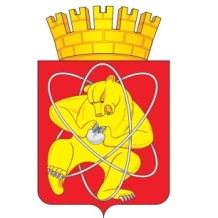 Городской округ«Закрытое административно – территориальное образование  Железногорск Красноярского края»АДМИНИСТРАЦИЯ ЗАТО  г. ЖЕЛЕЗНОГОРСКПОСТАНОВЛЕНИЕ20.12.2022                                                                                                      		               № 2695г. ЖелезногорскО внесении изменений в постановление Администрации ЗАТО г. Железногорск от 16.04.2020 № 757 «Об утверждении Положения об Отделе информационно-технологического, организационного обеспечения и связи Администрации ЗАТО г. Железногорск»В соответствии с Федеральным законом от 06.10.2003 № 131-ФЗ «Об общих принципах организации местного самоуправления в Российской Федерации», Федеральным законом от 09.02.2009 № 8-ФЗ «Об обеспечении доступа к информации о деятельности государственных органов и органов местного самоуправления», решением Совета депутатов ЗАТО г. Железногорск от 16.01.2018 № 28-107Р «Об утверждении структуры Администрации ЗАТО г. Железногорск», на основании Устава городского округа «Закрытое административно территориальное образование Железногорск Красноярского края»,ПОСТАНОВЛЯЮ:Внести в постановление Администрации ЗАТО г. Железногорск от 16.04.2020 № 757 «Об утверждении Положения об Отделе информационно-технологического, организационного обеспечения и связи Администрации ЗАТО г. Железногорск» следующие изменения:В Приложение к постановлению, дополнить пунктами 2.9 - 2.18 в следующей редакции:«2.9. Исключение или существенное снижение негативных последствий (ущерба) в отношении Администрации вследствие нарушения функционирования информационных систем, информационно-телекоммуникационных сетей и автоматизированных систем управления в результате реализации угроз безопасности информации.2.10. Обеспечение конфиденциальности информации, доступ к которой ограничен в соответствии с законодательством Российской Федерации.2.11. Повышение защищенности Администрации от возможного нанесения ей материального, репутационного или иного ущерба посредством случайного или преднамеренного несанкционированного вмешательства в процесс функционирования информационных систем Администрации или несанкционированного доступа к циркулирующей в них информации, и ее несанкционированного использования.2.12. Обеспечение надежности и эффективности функционирования и безопасности информационных систем, производственных процессов и информационно-технологической инфраструктуры Администрации.2.13. Обеспечение выполнения требований по информационной безопасности при создании и функционировании информационных систем и информационно-телекоммуникационной инфраструктуры Администрации.2.14. Планирование, организация и координация работ по обеспечению информационной безопасности и контроль за ее состоянием в Администрации.2.15. Выявление угроз безопасности информации и уязвимостей информационных систем, программного обеспечения и программно-аппаратных средств.2.16. Предотвращение утечки информации по техническим каналам, несанкционированного доступа к ней, специальных воздействий на информацию (носители информации) в целях ее добывания, уничтожения, искажения и блокирования доступа к ней.2.17. Поддержание стабильной деятельности Администрации и ее производственных процессов в случае проведения компьютерных атак.2.18. Обеспечение нормативно-правового обеспечения использования информационных ресурсов.».В Приложении к постановлению, пункт 3.23 изложить в новой редакции: «3.23.	 Разработка, координация, управление и контроль за реализацией плана (программы) работ по обеспечению информационной безопасности в Администрации, структурных подразделениях и отраслевых (функциональных) органах Администрации.».В Приложение к постановлению, дополнить пунктами 3.24 - 3.32 в следующей редакции:«3.24.	 Разработка предложений по совершенствованию организационно-распорядительных документов по обеспечению информационной безопасности в Администрации и представление их Главе ЗАТО г. Железногорск.3.25. Выявление и проведение анализа угроз безопасности информации в отношении Администрации, уязвимостей информационных систем, программного обеспечения программно-аппаратных средств и принятие мер по их устранению.3.26. Обеспечение в соответствии с требованиями по информационной безопасности, в том числе с целью исключения (невозможности реализации) негативных последствий, разработки и реализации, организационных мер и применения средств обеспечения информационной безопасности.3.27. Обнаружение, предупреждение и ликвидация последствий компьютерных атак и реагирование на компьютерные инциденты.3.28. Исполнение указаний, данных Федеральной службой безопасности Российской Федерации и ее территориальными органами, Федеральной службой по техническому и экспортному контролю по результатам мониторинга защищенности информационных ресурсов, принадлежащих Администрации либо используемых Администрацией, доступ к которым обеспечивается посредством использования информационно-телекоммуникационной сети "Интернет".3.29. Проведение анализа и контроля за состоянием защищенности систем и сетей и разработка предложений по модернизации (трансформации) основных процессов Администрации в целях обеспечения информационной безопасности в Администрации.3.30. Подготовка отчетов о состоянии работ по обеспечению информационной безопасности в Администрации.3.31. Организация развития навыков безопасного поведения в Администрации, в том числе проведение занятий с руководящим составом и специалистами Администрации по вопросам обеспечения информационной безопасности.3.32. Осуществление иных полномочий в соответствии с действующим законодательством.».2. Управлению внутреннего контроля Администрации ЗАТО г. Железногорск (В.Г. Винокурова) довести настоящее постановление до сведения населения через газету «Город и горожане».3. Отделу общественных связей Администрации ЗАТО г. Железногорск            (И.С. Архипова) разместить настоящее постановление на официальном сайте Администрации ЗАТО г. Железногорск в информационно-телекоммуникационной сети «Интернет».4.  Контроль над исполнением настоящего постановления оставляю за собой.5. Настоящее постановление вступает в силу после его официального опубликования и применяется к правоотношениям, возникшим с 12.12.2022.Глава ЗАТО г. Железногорск						               И.Г. Куксин